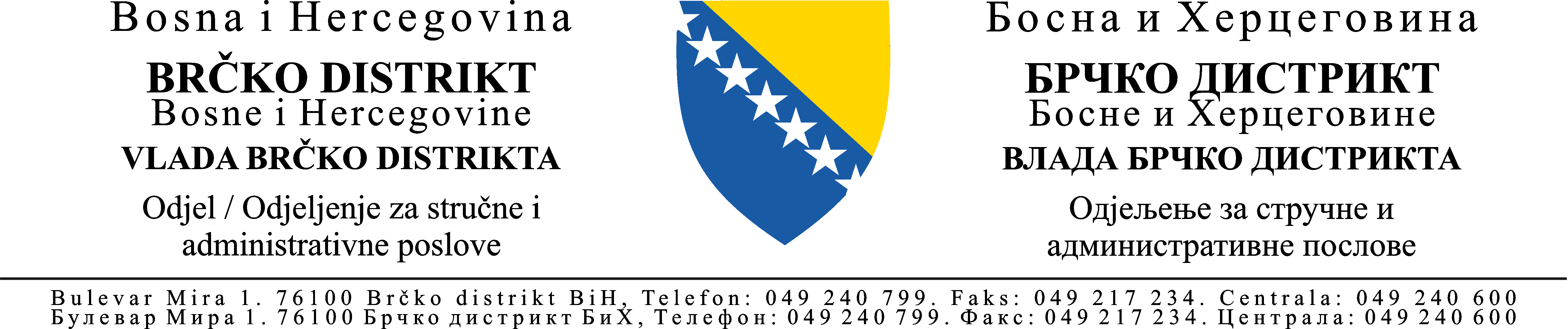      ПОДНОСИЛАЦ ПРОЈЕКАТА: __________							Прилог 3. НАЗИВ ПРОЈЕКТА: __________ЛОГИЧКИ ОКВИР РАДА 
Објективно мјерљиви индикатори успјеха ПолазиштеИзвори верификације Претпоставке и ризици Општи циљ Који је општи циљ чијем остварењу ће пројекат допринијети? Пројекат не би требао имати више од једног општег циља. На  овај општи циљ ће ваш пројекат утицати, али није вјероватно да ће га  у потпуности остварити. Који су показатељи успјеха везани за општи циљ?Квантификујте тренутно стање у области како би напредак могао бити мјерљив.Који су то извори информација за ове показатеље успјеха?Специфични циљ   пројектаКоји је специфични циљ који ће бити остварен пројектом?  Специфични циљ треба бити остварен до краја имплементације пројекта.Наведите  квантитативне и квалитативне индикаторе који ће  показати  до које мјере ће бити   остварен  специфични циљ пројекта?Квантификујте тренутно стање водећи рачуна о сваком од специфичних циљева које сте навели. Ово је неопходно како би напредак могао бити мјерљив.Који су то извори информација који треба да буду прикупљени или већ постоје? Које су методе које ће се користити да би се дошло до информација?Који су фактори и услови неопходни за остварење циљева пројекта, а нису под директном контролом? Које ризике треба узети у обзир?Очекивани резултати  Који ће конкретни резултати допринијети остварењу циљева пројекта? Резултати се остварују успјешном имплементацијом пројектних активности. Успјех имплементације пројекта ће бити мјерен кроз ниво остварења резултата. Који показатељи одређују да ли су и у којој мјери остварени планирани резултати?Индикатори требају бити специфични, јасни и мјерљиви. Квантификујте тренутно стање водећи рачуна о сваком од резултата које сте навели, ово је неопходно како би напредак могао бити мјерљив.Који су извори информација за ове показатеље успјеха?Који спољни фактори и услови морају бити испуњени да би резултати били остварени како је планирано?АктивностиКоје активности је потребно извршити и којим редослиједом с циљем остварења резултата?Који услови треба да буду испуњени прије почетка имплементације пројекта да би се почело са реализацијом пројекта?